PERSON SPECIFICATIONINTERNAL EXCLUSION SUPERVISOR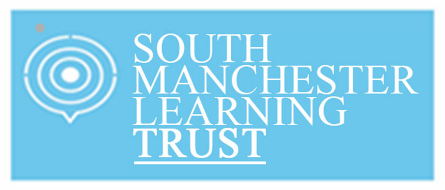 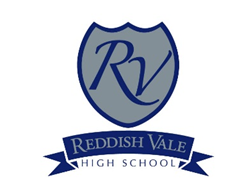 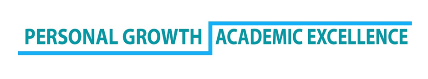 REDDISH VALE HIGH SCHOOLJOB DESCRIPTIONREDDISH VALE HIGH SCHOOLJOB DESCRIPTIONMain purpose of the job:  The Internal Exclusion Unit is an internal provision for students across Key Stages 3 and 4 who may have been removed from lessons, who may need additional or specialist support to tackle underlying problems that are causing their challenging behaviour, or who are at risk of Fixed Term or Permanent Exclusion. The main purpose of the role is to support in setting up and take responsibility for the management of the school’s Internal Exclusion Unit on a day to day basis, directly supervising and working with the students accessing it. The post holder will be responsible for the establishment of targeted groups and for delivering appropriate behaviour strategies set within the ethos of the school which will contribute to improved behaviour and attendance in support of learning. The post holder will deliver a tailored curriculum to the groups and support individual learning for other students, in liaison with subject staff.Main purpose of the job:  The Internal Exclusion Unit is an internal provision for students across Key Stages 3 and 4 who may have been removed from lessons, who may need additional or specialist support to tackle underlying problems that are causing their challenging behaviour, or who are at risk of Fixed Term or Permanent Exclusion. The main purpose of the role is to support in setting up and take responsibility for the management of the school’s Internal Exclusion Unit on a day to day basis, directly supervising and working with the students accessing it. The post holder will be responsible for the establishment of targeted groups and for delivering appropriate behaviour strategies set within the ethos of the school which will contribute to improved behaviour and attendance in support of learning. The post holder will deliver a tailored curriculum to the groups and support individual learning for other students, in liaison with subject staff.Areas of responsibility and key tasks:    Teaching, Learning and AssessmentTo oversee students’ work within the Internal Exclusion Unit and ensure that learning experiences offered to students are appropriate and relevant to their needs. To continually review and develop the range of learning experiences offered to students in conjunction with subject specialistsTo keep informed of curriculum developments relevant to individuals via discussion with Faculty LeadersTo contribute to detailed schemes of work in line with national requirements and School PolicyTo ensure that students’ work is assessed and progress monitored and that accurate records of progress are keptTo contribute to devising and implementing strategies for celebrating student achievement, e.g. regular display of workTo ensure that profiles and progress reports are written on all students, by published deadlines, and that these conform to School PolicyTo assist where necessary in supporting public and internal examinationsTo liaise with the appropriate colleagues to ensure that the educational needs of all students are metTo work in a variety of ways to support, motivate and challenge students to raise levels of attendance and behaviourTo take responsibility for planning, preparing and delivering programmes of intervention for groups of identified students at riskTo monitor planning, recording and reporting of inclusive practice.To actively seek out ways to enrich the learning experience of students through the co-ordination of extended learning programmes (homework, clubs, family learning)Professional SupportTo create and maintain a disciplined learning environment that enables students to achieve highlyTo participate in opportunities to aid professional development. Such opportunities will reflect the School’s approach to performance management and include strategies for extending professional experiences, in consultation with your line managerTo work collaboratively with colleaguesTo participate in staff meetings, school routines, meetings with parents, students and other professional bodies as appropriate and for the safety and well-being of studentsTo produce and update as necessary, an Internal Exclusion Unit HandbookCommunicationsTo attend appropriate meetings where relevant to provide feedback to relevant colleaguesTo attend teaching team meetings when required and contribute to discussionsTo contribute with effective liaison with institutions outside the SchoolTo liaise with the nominated Senior Leadership Team/Line Manager/ HOY/HOF/SENCO/ Safeguarding Officer/Attendance Officer/ Pastoral team/external agencies/advisors as requiredTo develop positive relationships and maintain contact with families and carersTo maintain regular liaison with relevant pastoral and teaching staff in order to discuss, monitor and review progress of identified students on Pastoral Support Programmes and following reintegration from the Internal Exclusion Unit.ResourcesEnsure that relevant resources are kept up to date, catalogued and sorted in an organised way, and accessible to staffTo oversee that equipment and resources for inclusion comply with health and safety requirementsGeneralTo be aware of and comply with policies and procedures relating to child protection, safeguarding, health and safety, security, confidentiality and data protection, reporting all concerns to an appropriate person as soon as they ariseActively promote equal opportunities and support the delivery of services which are accessible and appropriate to the diverse needs of service users. To participate in training and other learning activities and the schools performance management processThe post holder will be expected to work flexibly and carry out all duties in compliance with the School PoliciesAny other duties and responsibilities within the range of the salary grade.Note: Everyone who works at Reddish Vale High School has the responsibility for promoting the safeguarding and welfare of students.
 Areas of responsibility and key tasks:    Teaching, Learning and AssessmentTo oversee students’ work within the Internal Exclusion Unit and ensure that learning experiences offered to students are appropriate and relevant to their needs. To continually review and develop the range of learning experiences offered to students in conjunction with subject specialistsTo keep informed of curriculum developments relevant to individuals via discussion with Faculty LeadersTo contribute to detailed schemes of work in line with national requirements and School PolicyTo ensure that students’ work is assessed and progress monitored and that accurate records of progress are keptTo contribute to devising and implementing strategies for celebrating student achievement, e.g. regular display of workTo ensure that profiles and progress reports are written on all students, by published deadlines, and that these conform to School PolicyTo assist where necessary in supporting public and internal examinationsTo liaise with the appropriate colleagues to ensure that the educational needs of all students are metTo work in a variety of ways to support, motivate and challenge students to raise levels of attendance and behaviourTo take responsibility for planning, preparing and delivering programmes of intervention for groups of identified students at riskTo monitor planning, recording and reporting of inclusive practice.To actively seek out ways to enrich the learning experience of students through the co-ordination of extended learning programmes (homework, clubs, family learning)Professional SupportTo create and maintain a disciplined learning environment that enables students to achieve highlyTo participate in opportunities to aid professional development. Such opportunities will reflect the School’s approach to performance management and include strategies for extending professional experiences, in consultation with your line managerTo work collaboratively with colleaguesTo participate in staff meetings, school routines, meetings with parents, students and other professional bodies as appropriate and for the safety and well-being of studentsTo produce and update as necessary, an Internal Exclusion Unit HandbookCommunicationsTo attend appropriate meetings where relevant to provide feedback to relevant colleaguesTo attend teaching team meetings when required and contribute to discussionsTo contribute with effective liaison with institutions outside the SchoolTo liaise with the nominated Senior Leadership Team/Line Manager/ HOY/HOF/SENCO/ Safeguarding Officer/Attendance Officer/ Pastoral team/external agencies/advisors as requiredTo develop positive relationships and maintain contact with families and carersTo maintain regular liaison with relevant pastoral and teaching staff in order to discuss, monitor and review progress of identified students on Pastoral Support Programmes and following reintegration from the Internal Exclusion Unit.ResourcesEnsure that relevant resources are kept up to date, catalogued and sorted in an organised way, and accessible to staffTo oversee that equipment and resources for inclusion comply with health and safety requirementsGeneralTo be aware of and comply with policies and procedures relating to child protection, safeguarding, health and safety, security, confidentiality and data protection, reporting all concerns to an appropriate person as soon as they ariseActively promote equal opportunities and support the delivery of services which are accessible and appropriate to the diverse needs of service users. To participate in training and other learning activities and the schools performance management processThe post holder will be expected to work flexibly and carry out all duties in compliance with the School PoliciesAny other duties and responsibilities within the range of the salary grade.Note: Everyone who works at Reddish Vale High School has the responsibility for promoting the safeguarding and welfare of students.
 Signed by Post Holder:Date:Signed by Headteacher:Date:AttributesEssentialDesirableAssessed byQualifications & TrainingGCSE Level Maths and English (Grade A-C)Teaching related qualification e.g QTS/HLTA qualification or equivalent Training in SEBD/SENApplicationExperience Experience of working successfully with students with Social, Emotional and Behavioural Difficulties Experience of working with students/young people and their familiesExperience of delivering the core subjects of English, Maths and Science Experience of resource preparation to support learning programmesExperience of working in a Community/familysettingExperience of contributing to,   implementing and reporting on personal action plans, EHA and MCAFs. Evidence of excellent teaching and classroom management skillsApplication/InterviewAbilities, skills and knowledgeGood literacy and numeracy skillsExcellent communication skills written and verbal with the ability to communicate effectively with a wide range of audiences including education and care professionals, school staff, students and their families.  Ability to develop positive relationships with the target groupsAbility to lead and motivate others.Ability to create and deliver an ambitious vision for SEMH studentsAbility to work effectively with colleagues from across the curriculumAbility to work on one’s own initiativeAbility to maintain complete confidentiality, and act with sensitivity and discretion at all timesAbility to keep calm under pressure Ability to contribute to whole school improvementKnowledge of record keeping systemsApplication/InterviewOtherCommitment to equal opportunitiesA willingness to apply for an Enhanced DBS check.A willingness to undertake additional training, keep up to date with developments and changes in good practiceApplicationInterview